МУНИЦИПАЛЬНОЕ БЮДЖЕТНОЕ ДОШКОЛЬНОЕ ОБРАЗОВАТЕЛЬНОЕ УЧРЕЖДЕНИЕДЕТСКИЙ САД №74 «ФИЛИППОК»ДОПОЛНИТЕЛЬНАЯ ОБЩЕОБРАЗОВАТЕЛЬНАЯ(ОБЩЕРАЗВИВАЮЩАЯ) ПРОГРАММАсоциально-гуманитарной направленности«Математические знайки»Возраст обучающихся: 4-7 летСрок реализации программы: 1 годКоличество часов в год: 36Автор-составитель программы:Изергина Татьяна Александровна, педагог дополнительного образованияг. Сургут, 2023Паспорт дополнительной общеобразовательной (общеразвивающей) программы «Математические знайки»1. Целевой раздел1.1. Пояснительная записка.Формирование и развитие математических представлений у дошкольников является основой интеллектуального развития детей, способствует общему умственному воспитанию ребенка-дошкольника.Организация данной образовательной программы дает возможность развивать познавательную активность, интерес к математике, развивать логическое мышление.По своему содержанию является социально-педагогической. Ее особенность заключается в том, что данная деятельность представляет систему увлекательных игр и упражнений для детей с цифрами, геометрическими фигурами, тем самым позволяет качественно подготовить детей к школе. Деятельность организовывается на основе интересов, потребностей и склонностей детей, тем самым стимулируя желания детей заниматься математикой. Особое внимание уделяется развитию логических форм мышления.Формирование логического мышления - важная составная часть педагогического процесса. Решается она в основном средствами занимательности в обучении математике. Математика дает реальные предпосылки для развития логического мышления. Задача воспитателя – помочь детям в полной мере проявить свои способности, развить инициативу, самостоятельность, руководить умственной деятельностью детей, организовывать и направлять ее.1.2. Основание для разработки программыОснованием для разработки программы являются:1.Федеральный закон «Об образовании в Российской Федерации» от 29 декабря 2012г. № 273 – ФЗ;2.Приказ Министерства просвещения Российской Федерации от 27.07.2022 № 629 «Об утверждении Порядка организации и осуществления образовательной деятельности по дополнительным общеобразовательным программам»;3.Распоряжение Правительства Российской Федерации от 31.03.2022 № 678-р «Концепция развития дополнительного образования детей до 2030 года»; 4.Письмо Минобрнауки России от 18.11.2015 №09-3242 «О направлении информации»;5.Постановление Главного государственного санитарного врача Российской Федерации от 28.01.2021 №2 «Об утверждении санитарных правил и норм СанПиН 1.2.3685-21» «Гигиенические нормативы и требования к обеспечению безопасности и (или) безвредности для человека факторов среды обитания» (с изменениями на 30.12.2022);6.Устав и локальные нормативные, распорядительные акты образовательной организации.Дополнительная общеразвивающая программа разработана с учетом интересов и запросов родителей в учреждении.1.3. АктуальностьАктуальность программы обусловлена тем, что она, дополняя традиционный подход оригинальным способом обучения, обеспечивает ребёнку овладение математическими методами поиска решений, логическими рассуждениями, построению и изучению математических моделей.Педагогическая целесообразность: эффективное развитие интеллектуальных способностей детей дошкольного возраста — одна из актуальных проблем современности. В дошкольном возрасте закладываются основы знаний, необходимых ребенку в школе. Математика представляет собой сложную науку, которая может вызвать определенные трудности во время школьного обучения. К тому же далеко не все дети имеют склонности и обладают математическим складом ума, поэтому при подготовке к школе важно познакомить ребенка с основами логического мышления, основными приемами: сравнение, синтез, анализ, классификация, доказательство и другими, которые используются во всех видах деятельности и являются основой математических способностей.Работа построена по принципу максимального использования ребёнком собственной познавательной активности и последовательного введения программного материала (от простого к сложному). Организация обучения построена таким образом, что позволяет• обеспечивать познавательный интерес и устойчивость произвольного внимания,• участвовать в процессе выполнения заданий каждому ребёнку,• использовать индивидуальный и дифференцированный подходы к детям,• детям получать радость и удовольствие в награду за свой труд.1.4. Цель и задачи программыЦель программы: формирование умственных способностей и математических представлений, умений мыслить, логически рассуждать, находить скрытые для непосредственного восприятия математические взаимосвязи и взаимозависимости; качественная подготовка к школе.Задачи программы:Образовательные:1. Формировать общее представление о множестве и числе.2. Формировать навыки количественного и порядкового счета.3. Знакомить с составом числа.4. Учить определять предыдущее и последующее число (соседи числа).5. Учить детей составлять и решать простейшие арифметические задачи.6. Учить соотносить количество предметов с соответствующей цифрой.7. Учить сравнивать множества.8. Знакомить с математическими знаками.9. Учить детей выделять существенные признаки предметов, сравнивать, обобщать, классифицировать.10. Развивать представления о величине, форме предмета. 11. Развивать пространственную ориентировку, ориентировку во времени.
12. Закреплять знания о геометрических фигурах и телах.Развивающие:1. Развивать умение обдумывать и планировать действия, осуществлять решения, догадываться о результатах и проверять их, строго придерживаться, заданным, правилам алгоритма.2. Развивать логическое мышление, внимание, память.3. Развивать мелкую моторику, глазомер.Воспитательные:1. Воспитывать стремление к приобретению знаний и умений, интереса к математике.2. Воспитывать организованность.3. Воспитывать умение работать в коллективе и радоваться успехам своих товарищей.4. Развивать самостоятельность при выполнении поставленной задачи.1.5. Принципы и подходы к формированию программыВ основе программы лежат принципы:принцип безопасности;системности  подачи материала;проблемность;принцип многократного повторения материала для формирования у       ребенка не только умения, но и навыка;наглядность обучения;доступность;развивающий и воспитательный характер учебного материала;принцип положительного подкрепления;принцип доверия: мы доверяем друг другу, не боимся переспросить, если что-то непонятно, не боимся быть смешными;принцип уважительного отношения друг к другу.Организационные принципы (возраст детей, сроки реализации программы, условия набора, режим занятий, наполняемость групп).Программа «Математический знайка» составлена на основе программы Г.Е. Сычевой «Формирование элементарных математических представлений у дошкольников» (1-й, 2-й и 3-й год обучения) для детей 4-7 лет.Программа адресована дошкольникам и рассчитана на 3 года. Учитывая возраст детей и новизну материала, для успешного усвоения программы занятия в группе должны сочетаться с индивидуальной помощью педагога каждому ребёнку. Оптимальное количество детей в группе должно быть не более 9 человек.Занятия проводятся 1 раз в неделю от 20 до 30 минут для каждой возрастной группы с 1 сентября по 31 мая, первые три недели месяца проходит знакомство с играми и технологией их применения, в последнюю неделю проводится игровое занятие с использованием этих игровых пособий. 1.6. Отличительные особенности программыПрограмма предусматривает усвоение детьми теоретических и практических знаний, умений и навыков. Деятельность представляет систему занимательных игр, которые знакомят детей с числом, величиной, геометрическими фигурами, помогают упражняться в ориентировке во времени и пространстве. Игры способствуют формированию математического мышления, стимулируют творческое воображение, воспитывают настойчивость, волю, усидчивость, целеустремленность.С помощью логических игр дети тренируют внимание, память, восприятие.Преимущество программы и в том, что дети постоянно находятся в движении, оказывают друг другу помощь, ощущают исследуемый предмет, абстрагируют в предметах одно, два, три, четыре свойства.1.Организационный этап:  создание эмоционального настроя в группе - разминка; упражнения и игры с целью привлечения внимания детей;2.Практический этап:   подача новой информации на основе имеющихся данных;Задания на развитие познавательных процессов (восприятия, памяти,    мышления, воображения) и творческих способностей;3. Физминутка, подвижная или пальчиковая гимнастика.4. Закрепление нового материала. Развивающая игра;5. Рефлексивный этап: подведение итогов занятия.Разминка в виде загадки, знакомства со сказочным персонажем позволяет активизировать внимание детей, поднять их настроение, помогает настроить на продуктивную деятельность.Основное содержание занятия представляет собой совокупность игр и упражнений, направленных на решение поставленных задач данного занятия.
Физкультурные минутки и подвижные игры  с математическим содержанием позволяют детям расслабиться, переключиться с одного вида деятельности на другой, способствуют развитию крупной и мелкой моторики.Закрепление нового материала дает педагогу возможность оценить степень овладения детьми новым знанием.Развивающая игра в конце занятия является своеобразной рефлексией, логическим окончанием проделанной работы и служит стимулом для ее продолжения.1.7. Планируемые результатыЗанятия по математике помогут детям сформировать определённый запас математических знаний и умений. Дети научатся думать, рассуждать, выполнять умственные операции. В ходе занятий дети получают устойчивые знания, умения и навыки.К концу года дети 4-5 лет могут:Выделять составные части группы предметов, их признаки, различия и сходства, сравнивать части на основе счёта предметов и составления пар, понимать, что часть меньше целого. Считать до 5.Правильно пользоваться количественными и порядковыми числительными, отвечать на вопросы «Сколько?», «Который по счёту? »Сравнивать рядом стоящие числа в пределах 5, уравнивать неравные группы предметов 2 способами. Сравнивать предметы по длине (ширине, высоте) с помощью наложения, приложения. Размещать предметы разной величины (до 7-10) в порядке возрастания, убывания их ширины, длины, высоты. Знать характерные особенности знакомых геометрических фигур (Количество углов, сторон, равенство, неравенство сторон) Различать форму предметов: круг, овал, прямоугольник, квадрат, треугольник. Знать последовательность частей суток. Называть словом положение предметов по отношению к себе (справа, слева, посередине, впереди, сзади, между).К концу года дети 5-6 лет могут:отличительные признаки геометрических фигур (квадрат, куб, круг, шар, треугольник, пирамида)нестандартные методы решения различных математических задач;логические приемы, применяемые при решении задач;различать, называть геометрические фигуры, составлять плоскостные изображения по схемам и по замыслу;использовать приемы анализа, синтеза, сравнения, классификации, устанавливать закономерность;ориентироваться в пространстве и на плоскости;Сравнивать предметы по длине, высоте, толщине, цвету, формеРазличать основные цвета и их оттенкиСчитать в пределах 10, устанавливать равенство и неравенство двух групп предметовОриентироваться в пространстве (слева, справа, вверху, внизу, на, под, рядом, сбоку)Составлять целое из частей.Следовать инструкциям и работать по схемам.К концу года дети 6-7 лет могут:Считать до 10 (количественный и порядковый счет до 10).Называть числа в прямом, обратном порядке до 10, называть соседей числа. Соотносить цифру и количество предметов.Составлять и решать задачу на сложение и вычитание.Пользоваться цифрами и математическими знаками.Различать величины: длину, ширину, высоту, массу.Измерять длину предметов.Делить предметы (фигуры) на несколько равных частей. Сравнивать целый предмет и его часть.Различать и называть геометрические фигуры и тела.Ориентироваться в окружающем пространстве и на плоскости (лист, тетрадь).Иметь представление о календаре, как системе измерения времени, развивать чувство времени      Определять время по часам с точностью до четверти часа.  2. Содержательный раздел2.1. Учебный план(для детей 4-5 лет)Для детей 5-6 летДля детей 6-7 лет2.2. Календарный учебный графикДля работы с детьми от 4 до 5 летДля работы с детьми от 5 до 6 летДля работы с детьми от 6 до 7 лет2.4. Форма работы с родителямиЦель: повышение уровня знаний родителей о математическом развитии детей.2.5. Методические и оценочные материалыОценочные материалы.Объектами контроля являются: – математические умения; – степень самостоятельности и уровень проявления математических способностей в процессе поиска решений на задачи-шутки, математические и логические загадки и задания, игры и упражнения с цифрами, знаками, геометрическими фигурами.Виды контроля.Для контроля реализации Программы определены следующие виды проверок:- Текущая – на каждом педагогическом мероприятии проводится проверка выполняемой работы и ее оценка.- Диагностические срезы на начало учебного года и на конец учебного года.Основная задача диагностики заключается в том, чтобы определить степень освоения ребенком программы дополнительного образования по познавательному развитию детей с использованием занимательных игр и упражнений математического содержания.Основной метод диагностики: педагогическое наблюдение.Диагностические методики:Диагностика познавательных умений в математической деятельности.Цель: выявление обобщенных познавательных умений в математической деятельности.Процедура организации и проведения диагностики.Наблюдение за процессом познавательной математической деятельности проводится на занятиях математического кружка. Критерии наблюдения.Восприятие математической задачи и ориентировочная основа деятельности:а) правильное восприятие ребенком математической задачи воспитателя (о чем подумать, что сделать), понимание смысла каждого этапа предстоящей деятельности;б) активное участие в выполнении действий сравнения, отгадывания, поиска пути решения проблемы.Практические и умственные учебные действия, выполняемые старшим дошкольником в процессе решения математической задачи:а) активное выполнение учебных действий сравнения, сопоставления, обобщения, моделирования, схематизации в соответствии с поставленной учебной задачей;б) разнообразные формы выполнения умственных действий: по наглядной основе, схеме или модели, в плане внутренней речи развернуто или свернуто, самостоятельно или после побуждений со стороны взрослого;в) самостоятельный выбор ребенком необходимых материалов на основе ориентировки в учебной задаче;г) ребенок предлагает способ выполнения действия, состоящий из 3-4 эталонов (сначала, затем, после этого);д) владеет несколькими способами достижения одного и того же результата.Состояние самоконтроля:а) умеет осуществлять итоговый самоконтроль (по окончании деятельности);б) может осуществлять пошаговый самоконтроль (проверять себя) в процессе деятельности;в) планирует деятельность до ее начала (предварительный самоконтроль).Результат познавательной деятельности: правильность решения математических задач, наличие интереса к деятельности, самооценке, осознание ребенком связи математической задачи и полученного результата.Диагностика математических умений.Цель: выявление математических умений.Процедура организации и проведения диагностики.Наблюдение за процессом познавательной математической деятельности проводится на занятиях математического кружка. В. высокий С. средний Н. низкий Способы фиксации результатов:Проведение педагогической диагностики в начале и конце учебного года.Критерии оценки усвоения программы:Высокий уровень: Ребенок владеет основными логическими операциями. Умеет мысленно устанавливать сходства и различия предметов по существенным признакам. Способен объединять и распределять предметы по группам. Свободно оперирует обобщающими понятиями. Умеет мысленно делить целое на части и из частей формировать целое, устанавливая между ними связь. Может при помощи суждений делать умозаключения. Способен ориентироваться в пространстве и на листе бумаги. У ребенка достаточно большой словарный запас, широкий спектр бытовых знаний. Он наблюдателен, внимателен, усидчив, заинтересован в результатах своей работы. Владеет навыками сотрудничества, умеет работать в паре и микрогруппе.Средний уровень: Ребенок владеет такими логическими операциями, как сравнение, обобщение, классификация, систематизация. Умеет мысленно устанавливать сходства и различия предметов, но не всегда видит все их существенные признаки. Умеет объединять предметы в группы, но испытывает трудности в самостоятельном распределении их по группам, т.к. не всегда оперирует обобщающими понятиями. Деление целого на части и наоборот вызывает затруднения, но с помощью взрослого справляется с заданиями. Затрудняется самостоятельно делать умозаключения. Ребенок имеет достаточный словарный запас. Способен ориентироваться в пространстве и на листе бумаги. Ребенок чаще всего внимателен, наблюдателен, но не усидчив. Умеет работать в паре, но испытывает трудности при работе в микрогруппах.3. Организационный раздел3.1. Материально-техническое обеспечение1. Ноутбук2. Интерактивная доска3.Принтер4. Набор альбомов «Солнечные ступеньки» в электронном виде1.Развивающие игры В. Воскобовича2.Треузорчик3.Разноцветные квадраты4.Математические корзинки5.Черепашки ларчик6.Счетовозик7.Чудо – крестики 18.Чудо – крестики 29.Чудо – крестики 310.Чудо соты11.Четырех-  цветный квадрат Воскобовича12. Восьмерка13Ёлочка радужная14. Геоконт15.Разноцветные лепестки16. Прозрачный квадрат17.Прозрачная цифра18.Двухцветный квадрат Воскобовича19.Змейка20.Кружочки разные по величине21.Шнурочки22. ФонарикиОбучающие игры1 Цветные счетные палочки Кьюзенейра2.Блоки Дъенеша3. Логика и цифры4. Игровые наборы Фрёбеля «Цвет и форма»5. Математический планшетПособия1 Графические карандаши2. Линейки3. Стаканы разные по величине4. Весы5. Бумага А 46. Цветные карандаши7. ФломастерыСписок литературы:1. Колесникова Е.В. Математика для детей 4-5 лет: Учебно-методическое пособие к рабочей тетради «Я считаю до пяти». – М.: ТЦ Сфера, 2012.2. Колесникова Е.В. Математика для детей 5-6 лет: Учебно-методическое пособие к рабочей тетради «Я считаю до десяти». – М.: ТЦ Сфера, 2012.3. Колесникова Е.В. Математика для детей 6-7 лет: Учебно-методическое пособие к рабочей тетради «Я считаю до двадцати». – М.: ТЦ Сфера, 2012.4.Новикова В.П. Математика в детском саду. Рабочая тетрадь для детей 6-7 лет. 2008 г.5.Петерсон Л.Г., Холина Н.П. Раз - ступенька, два – ступенька… Практический курс математики для дошкольников. Методические рекомендации М.: «Ювента», 2008 г.6.Помораева И.А., Позина В.А. Формирование математических представлений: старшая группа. – М.: МОЗАЙКА-СИНТЕЗ, 2014. 7.Помораева И.А., Позина В.А. Формирование математических представлений: подготовительная к школе группа. – М.: МОЗАЙКА-СИНТЕЗ, 2014.8. Сычёва Г.Е. Формирование элементарных математических представлений у дошкольников (1-ый год обучения): Рабочая тетрадь. – М.: ИЗДАТЕЛЬСТВО ГНОМ 2019. 9. Сычёва Г.Е. Формирование элементарных математических представлений у дошкольников (2-ой год обучения): Рабочая тетрадь. – М.: ИЗДАТЕЛЬСТВО ГНОМ, 2019. 10.Сычёва Г.Е. Формирование элементарных математических представлений у дошкольников (3-ий год обучения): Рабочая тетрадь. – М.: ИЗДАТЕЛЬСТВО ГНОМ, 2019.  12.Серия «Папка дошкольника» «Вычитаем и складываем», «Ориентируемся в пространстве». г.Сыктывкар. Солнечные ступеньки.13. С.В. Макушкина «Умные игры в добрых сказках» ООО Развивающие игры Воскобовича 2017 Санкт-Петербург14. «Развивающие игры В.В. Воскобрвича в работе с детьми жошкольного и младшего школьного возраста. Под редакцией В.В. Воскобовича, Л.С. Вакуленко, О.М.Вотиновой – СПб: ООО «Политон-СПб», 201515. «Универсальные средства «Коврограф ларчик» и «Миниларчик» методическое пособие под редакцией Л.С. Вакуленко СПб ООО «Развивающие игры Воскобовича», КАРО, 201717. «Познаввательно-творческое развитие дошкольников в игровой интегрированной деятельности» методическое пособие под редакцией Л.С. Вакуленко СПб ООО «Развивающие игры Воскобовича», КАРО, 201718. «Развивающие игры В.В. Воскобрвича» сборник методических материалов. Под редакцией В.В. Воскобовича, Л.С. Вакуленко – М: ТЦ Сфера, 2015 19. Э.Н. Панфилова «Развивалка.Ру». Дополнительная общеобразовательная программа СПб ООО «Развивающие игры Воскобовича», КАРО, 201720»Сказочные лабиринты игры» игровая технология интеллектуально-творческого развития детей. СПб ООО «Развивающие игры Воскобовича», КАРО, 201721. О.В Чистякова «Изучаем математику» СПб ООО  издательский дом «Литера», 202022. С.Е. Гаврина, Н.Л. Кутявина «Школа для дошколят. Математика» -         М.: РОСМЕН, 202023.В.П. Новикова «Математические игры в детском саду и начальной школе». Сборник игр для детей – М: МОЗАИКА-СИНТЕЗ, 201124.К.В. Шевелев «Прописи по математике» рабочая тетрадь для дошкольников. часть 1 АО Издательство «Просвешение», 202125. С.Е. Гаврина, Н.Л. Кутявина «Школа для дошколят. Учимся считать» -         М.: РОСМЕН, 202026. Интернет ресурсыПринята на заседании педагогического совета МБДОУ № 74 «Филиппок»от «25» апреля 2023 г. протокол №4УТВЕРЖДАЮ:Заведующий МБДОУ № 74 «Филиппок»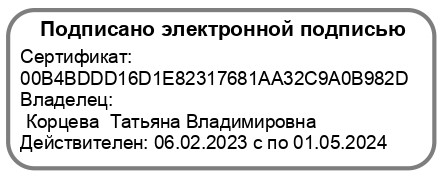 Т.В.Корцева«25» апреля 2023г.Полное название дополнительной общеразвивающей программыДополнительная общеобразовательная (общеразвивающая) программа социально-гуманитарной направленности «Математические знайки»Ф.И.О. педагогического работника, реализующего дополнительную общеразвивающую программуИзергина Татьяна АлександровнаГод разработки дополнительной общеразвивающей программы2023Где, когда и кем утверждена дополнительная общеразвивающая программаПрограмма рассмотрена на заседании педагогического совета МБДОУ от 25.04.2023 протокол №4, утверждена приказом заведующего от 25.04.2023Информация о наличии рецензиинетЦель дополнительной общеразвивающей программыФормирование умственных способностей и математических представлений, умений мыслить, логически рассуждать, находить скрытые для непосредственного восприятия математические взаимосвязи и взаимозависимости; качественная подготовка к школе.Задачи дополнительной общеразвивающей программыОбразовательные:1. Формировать общее представление о множестве и числе.2. Формировать навыки количественного и порядкового счета.3. Знакомить с составом числа.4. Учить определять предыдущее и последующее число (соседи числа).5. Учить детей составлять и решать простейшие арифметические задачи.6. Учить соотносить количество предметов с соответствующей цифрой.7. Учить сравнивать множества.8. Знакомить с математическими знаками.9. Учить детей выделять существенные признаки предметов, сравнивать, обобщать, классифицировать.10. Развивать представления о величине, форме предмета. 11. Развивать пространственную ориентировку, ориентировку во времени.
12. Закреплять знания о геометрических фигурах и телах.Развивающие:1. Развивать умение обдумывать и планировать действия, осуществлять решения, догадываться о результатах и проверять их, строго придерживаться, заданным, правилам алгоритма.2. Развивать логическое мышление, внимание, память.3. Развивать мелкую моторику, глазомер.Воспитательные:1. Воспитывать стремление к приобретению знаний и умений, интереса к математике.2. Воспитывать организованность.3. Воспитывать умение работать в коллективе и радоваться успехам своих товарищей.4. Развивать самостоятельность при  выполнении поставленной задачи.Информация об уровне дополнительной общеразвивающей программыСтартовыйОжидаемые результаты освоения дополнительной общеразвивающей программыК концу года дети 4-5 лет могут:Выделять составные части группы предметов, их признаки, различия и сходства, сравнивать части на основе счёта предметов и составления пар, понимать, что часть меньше целого. Считать до 5.Правильно пользоваться количественными и порядковыми числительными, отвечать на вопросы «Сколько?», «Который по счёту? »Сравнивать рядом стоящие числа в пределах 5, уравнивать неравные группы предметов 2 способами. Сравнивать предметы по длине (ширине, высоте) с помощью наложения, приложения. Размещать предметы разной величины (до 7-10) в порядке возрастания, убывания их ширины, длины, высоты. Знать характерные особенности знакомых геометрических фигур (Количество углов, сторон, равенство, неравенство сторон) Различать форму предметов: круг, овал, прямоугольник, квадрат, треугольник. Знать последовательность частей суток. Называть словом положение предметов по отношению к себе (справа, слева, посередине, впереди, сзади, между).К концу года дети 5-6 лет могут:отличительные признаки геометрических фигур (квадрат, куб, круг, шар, треугольник, пирамида)нестандартные методы решения различных математических задач;логические приемы, применяемые при решении задач;различать, называть геометрические фигуры, составлять плоскостные изображения по схемам и по замыслу;совершенствовать умения выстраивать различающиеся по размеру, в возрастающем и убывающем порядке в пределах 10 на основе непосредственного сравнения, показать взаимоотношения между ними.организовать освоение детьми опосредованного сравнения предметов по длине, ширине, высоте с помощью условной меры.использовать приемы анализа, синтеза, сравнения, классификации, устанавливать закономерность;ориентироваться в пространстве и на плоскости;Сравнивать предметы по длине, высоте, толщине, цвету, формеРазличать основные цвета и их оттенкиСчитать в пределах 10, устанавливать равенство и неравенство двух групп предметовОриентироваться в пространстве (слева, справа, вверху, внизу, на, под, рядом, сбоку)составлять целое из частей.обогащать представления и умения устанавливать пространственные  отношения при ориентировке на листе бумаги и временные зависимости в календарных единицах времени: сутки, неделя, месяц, год.Следовать инструкциям и работать по схемам.К концу года дети 6-7 лет могут:Считать до 10 (количественный и порядковый счет до 10).Называть числа в прямом, обратном порядке до 10, называть соседей числа. Соотносить цифру и количество предметов.Знакомить с составом числа из двух меньших в пределах 10.Составлять и решать задачу на сложение и вычитание.Пользоваться цифрами и математическими знаками.Различать величины: длину, ширину, высоту, массу.Измерять длину предметов.Делить предметы (фигуры) на несколько равных частей. Сравнивать целый предмет и его часть.Различать и называть геометрические фигуры и тела.ориентироваться в окружающем пространстве и на плоскости (лист, тетрадь).Формировать представление о календаре, как системе измерения времени, развивать чувство времени.Формировать умение определять время по часам с точностью до четверти часа.  Срок реализации дополнительной общеразвивающей программы1 годКоличество часов в неделю/год, необходимых для реализации дополнительной общеразвивающей программы1/36Возраст обучающихся по дополнительной общеразвивающей программе4-7 лет№ п/пТемаКол-во часовКол-во часовКол-во часовФорма контроля№ п/пТемаВсегоТеорияПрактикаФорма контроляСентябрьСентябрьСентябрьСентябрьСентябрьСентябрь1Диагностические задания:1Домик (Тайна Ворона Метра)2 П/игра «Найди свое место»3 Дидактическое упражнение «Зачеркни в каждой группе лишний предмет»10,50,5входной2«Дружные гномики» 2 П/игра «Один-много»3.Практическое упражнение «Найди каждому предмету новое место»10,50,5текущий3Один, много1.Р/игра «Чудо цветик»2.П/игра «Столько же»3.Практическое упражнение«Соедини цифру с подходящим количеством предметов»10,50,5текущий4Большой, маленький1 Развивающая игра «Змейка».«Дорожки длинная и короткая»2 П/игра «Раз, два – не зевай дружно вместе выполняй»3.Практическое упражнение«Раскрась мячики, звездочки, флажки»10,50,5текущий5Геометрия.Первая встреча с лучом владыкой.Геометрическое понятие точка2.П/упражнение «Кто больше найдет точек в кабинете»3.Практическое упражнение«Раскрась на рисунке только детали с точками. Что получится?»10,50,5текущийОктябрьОктябрьОктябрьОктябрьОктябрьОктябрь6Цифра 13 Развивающая игра «Крестики-1» «1.2,3 – крестики собери»2 П/игра «Один и много»3.Практическое упражнение«Найди все цифры 1, напиши цифру 1»10,50,5текущий7Слева, справа, посередине1 Путешествие Малыша Гео.2.П/игра «Пройди по кочкам»3.Практическое упражнение«Раскрась правильно игрушки»10,50,5текущий8Сравнение групп предметов по количеству1 Р/ игра «Математические корзинки»2 П/игра «Возьми столько же»3.Практическое упражнение«Найди на рисунке  и раскрась только те предметы, которых по 210,50,5текущий9Счет до двух1 Р/игра  «Зажжем фонарики». Развивающая игра «Фонарики» Воскобовича2 П/игра .«Найди пару». 3.Практическое упражнение«Раскрась одинаковые картинки одним цветом»10,50,5текущийНоябрь Ноябрь Ноябрь Ноябрь Ноябрь Ноябрь 10Состав числа 21.Р/игра «Цепочка».2 П/игра «Большие и маленькие ноги»3.Практическое упражнение«Картинки с одинаковым названием раскрасить в один цвет10,50,5текущий11Большой, поменьше, маленькийР/игра «Черепашки». Замок. П/игра «Ловкие ребята»3.Практическое упражнение«Длинные и короткие шарфики. Толстые и тонкие карандаши»10,50,5текущий12Геометрические фигуры1 Р/ игра «Змейка». Плоскостная фигурка Пирамидка2.П/ игра «По местам»3.Практическое упражнение«Раскрась только те геометрические фигуры, из которых состоят предметы10,50,5текущий13Временные отношения1.«Ёжик» («Тайна воронаМетра»   Воскобович В.В)2.П/игра «День-ночь»3.Практическое упражнение«Части суток, назови их по порядку»10,50,5текущийДекабрь Декабрь Декабрь Декабрь Декабрь Декабрь 14Луч, прямая1 Встреча малыша Гео с вороном Метром и лучом Владыкой2 П/игра  «Найди геометрическую фигуру»3 Практическое упражнение «Продолжи луч, продолжи линию»10,50,5текущий15Широкий, узкий1. Знакомство с новой игрой2 П/игра «Кто какого роста?»3Практическое упражнение «Широкий, узкий10,50,5текущий16Цифры 1 и 21 Р/игра «Самый маленький квадрат»2. П/игра «Возьми столько же»3.Практическое упражнение «Пара. Столько же»10,50,5текущий17Вверху, внизу, посередине1 Д/игра «Что изменилось»2 П/игра «Найди игрушку»3Практическое упражнение «Что где находится»  10,50,5текущий18Счет до трех1  Развивающие корзинки. Собери грибы в корзинку2 П/игра «Найди пару»3Практическое упражнение «Соедини цифры с нужным количеством предметов»10,50,5текущийЯнварь Январь Январь Январь Январь Январь 19Геометрические фигуры1.Р/игра «Зажжем фонарики»2 П/игра «Накорми птенцов»3.Практическое упражнение «Перенеси фигуру на новое место»10,50,5текущий20Цифра 31 Конструируем по схемам. 2 П/игра «Найди пару»3 Практическое упражнение «Дорисуй поросятам шарики» 10,50,5текущий21Больше, меньше, равно1 Р/игра «Сравнение двух чисел» 2 П/игра «Собери драгоценные камни в сундуки».3 Практическое упражнение«Больше, меньше одинаковое количество»10,50,5текущий                                     Февраль                                      Февраль                                      Февраль                                      Февраль                                      Февраль                                      Февраль 22Счет до четырех1 Р/игра Рассортируй льдинки по группам: треугольники, 4-х угольники, многоугольники); сложи целую льдинку (квадрат) 2 П/игра «Раз, два, три – если сможешь повтори"3 Практическое упражнение«Раскрась самый большой и самый маленький предмет»10,50,5текущий23Состав числа 41 Р/игра  «Треузорчик»2.П/игра «Гаражи»3Практическое упражнение «Дорисуй столько предметов, чтобы их стало 4»10,50,5текущий24Цифра 41 Р/игра «Составь цветок из нескольких частей; обведи части и закрась»2 П/игра «Найди свое место»3.Практическое упражнение «Цифра 4»10,50,5текущийМарт Март Март Март Март Март 25Больше, меньше, столько же1 Р/игра «Кит, золотая рыбка»2 П/игра «Встань на свое место»3Практическое упражнение «Сравнение чисел»10,50,5текущий26Ориентировка на плоскости1 Р/и «Чудо крестики-2»2 П/игра«Пошли, пошли». 3Практическое упражнение «Повтори рисунок»10,50,527Раньше, позже, сначала, потом«Конструирование по схемам».2 П/игра «Встань, где я скажу»3Практическое упражнение «Найди выделенные фрагменты»10,50,5текущий28Счет до пяти1 Р/Игра: «Измерение с помощь палочки - мерки» 2 П/игра «Какой цифры не стало»3 Практическое упражнение «Нарисуй столько же предметов»10,50,5текущийАпрель Апрель Апрель Апрель Апрель Апрель 29Состав числа 51 Р/игра  «Собери грибочки»2.П/игра «Мы играем и считаем»3 Практическое упражнение «Число 5»10,50,5текущий30Цифра 51 «Составление чисел первого десятка»2 П/игра «Составь число».3Практическое упражнение «Нарисуй столько кружков, сколько квадратов» 10,50,5текущий31Сравнение чисел1 Р/игра «Чудо соты»2 П/игра «Столько же»3 Практическое упражнение «цифра 5» 10,50,5текущий32Логические задачи1.Р/ игра «Необычные фигуры»2 П/игра «Что где»3 Практическое упражнение «Нарисуй пропущенную фигуру»10,50,5текущийМай Май Май Май Май Май 33Геометрия Отрезок, условная мерка длины. 1Р/игра «Сколько понадобится белых, желтых палочек поместится на оранжевой». «Ступеньки»2 П/игра «Скажи наоборот»3Практическое упражнение «Раскрась одинаковые фигуры»10,50,5текущий34Счет 1 «Сложи цифру из палочек, отгадай загадки о цифрах» 2 П/игра «Найди свой домик»3 Практическое упражнение «Сравни по количеству и раскрась»10,50,5текущий35Впереди, сзади, между1 «Составь фигуру»2 П/игра «Встань, где я скажу». 3 Практическое упражнение «Раскрась рисунок»10,50,5текущий36Ориентировка во времени.1 Р/игра «Геоконт «Паук Юк»2 П/игра «Обруч»3 Практическое упражнение «Зачеркни картинку»10,50,5текущий, итоговый№ п/пТемаКол-во часовКол-во часовКол-во часовКол-во часовКол-во часовФорма контроля№ п/пТемаВсегоВсегоТеорияПрактикаПрактикаФорма контроляСентябрьСентябрьСентябрьСентябрьСентябрьСентябрьСентябрьСентябрь1Диагностические задания1 Красный домик большой и маленький (Тайна  Ворона Метра)2 П/игра «Найди свой домик». 3Практическое упражнение «Найди нужный домик»10,50,50,50,5входной21.Р/ игра «Крестики 2». Синеглазка2. П/игра «Найди пару»3.Практическое упражнение  «Нарисуй определенное количество яблок»10,50,50,50,5текущий3Счет до пяти. Сравнение групп предметов по количеству.1 Р/игра  «Корзиночки»2 П/игра «Кто знает, пусть дальше считает».3Практическое упражнение «нарисуй снизу столько кружков, сколько предметов» 10,50,50,50,5текущий    4Свойства предметов: цвет, высота1 Р/игра «Ступеньки»  2.П/игра .«Назови предыдущее и последующее число».3Практическое упражнение.«Нарисуй в пустых рамках новые фигуры»10,50,50,50,5текущий    5Геометрия Луч, прямая, 1 Сказка о том, как мальчик Гео выращивал серебряные гвоздики знаний.2 П/игра «Найди такую же геометрическую форму3 Практическое упражнение «Найди на рисунке только лучи»10,50,50,50,5текущийОктябрь Октябрь Октябрь Октябрь Октябрь Октябрь Октябрь Октябрь 6Счет до шести.1 «Я ищу и нахожу»2 П/игра «Назови предыдущее и последующее число».3Практическое упражнение «Раскрась гнездо, в котором 6 птенцов»10,50,50,50,5текущий7Состав числа 61 Р/ игра «Корзиночки»«Сбор грибов»2 П/игра «Найди мишку». 3 Практическое упражнение «Сколько рыбок в каждом аквариуме?»10,50,50,50,5текущий8Цифра 61.Р/ игра «Восьмерка» Зверята числята 2 П/игра «Живые числа». 3 Практическое упражнение «Пишем цифру 6»10,50,50,50,5текущий9Круг, шар1Д/игра   «Чудесный мешочек»2 П/игра .«Найди свой домик».3. Практическое упражнение «Сосчитай все круги»10,50,50,50,5текущий                                                               Ноябрь                                                               Ноябрь                                                               Ноябрь                                                               Ноябрь                                                               Ноябрь                                                               Ноябрь                                                               Ноябрь10Деление целого на части1 Р/игра «Собери квадрат из частей»2 П/игра «Катится, не катится». 3 Практическое упражнение «Дорисуй вторые половинки картинок»10,50,50,50,5текущий11Решение задач1 Р/игра Превращение квадрата в одноцветную фигуру2 П/игра «Играем и решаем»3 Практическое упражнение«Сосчитай предметы, запиши ответы»10,50,50,50,5текущий12Логические задачи1.Р/игра «Геоконт»2.П/игра «Найди пару»3 Практическое упражнение «Найди закономерность и нарисуй недостающую фигуру»10,50,50,50,5текущий13Отрезок1.Р/игра «Чудо соты»2.П/игра «Найди свое место»3 Практическое упражнение«Дорисуй отрезки по точкам»10,50,50,50,5текущийДекабрьДекабрьДекабрьДекабрьДекабрьДекабрьДекабрьДекабрь14Ориентировка на листе бумаги.1.Р/игра «Геоконт»2.П/игра «Найди игрушку»3 Практическое упражнение «Повтори рисунок»10,50,50,50,5текущий15Ориентировка во времени1.Р/игра «Чудо – крестик» №12.П/игра «Живая неделька»3 Практическое упражнение «Дни недели»10,50,50,50,5текущий16Счет до семи1 Р/игра «Твой любимый цветок» 2 П/игра .«Дружные ребята».3 Практическое упражнение «Сосчитай флажки слева направо»10,50,50,50,5текущий17Состав числа 71 Р/игра  «Математические корзинки»2 П/игра «Часы пробили ровно…». 3Практическое упражнение«Из каких чисел состоит»10,50,50,50,5текущий18Цифра 71Р/игра «Волшебная восьмерка» Составь цифру, отгадав загадку2 П/игра .«Найди пару».3 Практическое упражнение«Найди все цифры 7 и раскрась их»10,50,50,50,5текущийЯнварьЯнварьЯнварьЯнварьЯнварьЯнварьЯнварьЯнварь19Величина предметов1 Р/ игра «Змейка».Дорожка длинная и короткая2 П/игра .«Кто какого роста». 3 Практическое упражнение «Большие и маленькие мячики»10,50,50,50,5текущий20Сравнение чисел1 Р/игра «Чудо крестик 2»«Сравни количество элементов»2 П/игра «Составь число»3 Практическое упражнение«Сравни числа, поставь нужные знаки»10,50,50,50,5текущий21Квадрат, куб1 Р/игра «Чудесный мешочек» (объемные фигуры)2 П/игра «Гаражи»3 Практическое упражнение «Квадраты»10,50,50,50,5текущийФевральФевральФевральФевральФевральФевральФевральФевраль22Ориентировка во времени 1.Р/игра «Лепестки»2.П/игра «Неделя,  стройся»3 Практическое упражнение «Обведи и закрась»10,50,50,50,5текущий23Счет до восьми1 Р/игра «Треузорчик»  «Собери листья»2 П/игра «Назови предыдущее и последующее число». 3 Практическое упражнение«Сколько рыбок в каждом аквариуме»10,50,50,50,5текущий24Состав числа 81 Д/игра  «Математические корзинки»2 П/игра «Дружные ребята». 3 Практическое упражнение«Нарисуй столько же шаров»10,50,50,50,5текущий                                                         Март                                                          Март                                                          Март                                                          Март                                                          Март                                                          Март                                                          Март                                                          Март 25Сравнивание чисел1 Р/игра «Змейка» «Истребитель»2 П/игра «Мы играем и считаем»3 Практическое упражнение«Состав числа 8»10,50,50,50,5текущий26Логические задачи1 Р/игра «Чудо – крестики 3» «Птицы»2 П/игра «Катится – не катится»3 Практическое упражнение «Сравнение»10,50,50,50,5текущий27Знакомство с понятием «Ломаная линия»1 Р/игра «Прозрачный квадрат». Конь 2 П/игра «Найди игрушку»3 Практическое упражнение«Сколько звеньев у каждой из ломаных линий?10,50,50,50,5текущий28Ориентировка на листе бумаги1 Р/игра «Волшебный цветок2  П/игра «Дружная команда». 3 Практическое упражнение «Повтори узор»10,50,50,50,5текущийАпрель Апрель Апрель Апрель Апрель Апрель Апрель Апрель 29Счет до девяти1 Р/игра «Разноцветные квадраты»2 П/игра «Найди пару»3 Практическое упражнение«Сосчитай сколько предметов в каждой группе»10,50,50,50,5текущий30Состав числа 91 Д/игра  «Математические корзинки»2 П/игра «Составь число». 3 Практическое упражнение«Напиши на рисунке номера фигур, из которых состоит заяц»10,50,50,50,5текущий31Цифра 91 Сказка малыша Гео (преобразование фигур)2 П/игра «Встань на свое место»3 Практическое упражнение«Раскрась божью коровку у которой 9 точек10,50,50,50,5текущий32Преобразование неравенств в равенства. 1 Р/игра «Волшебная восьмерка» 2 П/игра «Цифры на дереве»3 Практическое упражнение«Состав числа 9»10,50,50,50,5текущийМай Май Май Май Май Май Май Май    33Условная мерка. Весы 1 Р/игра «Чудо крестики 1» Весы Взвешивание мешочков с мелкими игрушками2 П/игра .«Кто, где?». 3 Практическое упражнение«Уравновесь весы»10,50,50,50,5текущий34Счет до десяти1 Р/игра «Чудо цветик»2 П/игра .«Мы играем и решаем». 3 Практическое упражнение«Раскрась стаю, в которой 10 птиц»10,50,50,50,5текущий35Состав числа 101 Р/игра «Треузорчик» «Состав числа»2 П/игра «Назови предыдущее и последующее число». 3 Практическое упражнение«Раскрась так, чтобы зеленых пуговиц больше, чем желтых»10,50,50,50,5текущий36Цифра 101 Р/игра «Фонарики» 2.П/игра «Дружные ребята».  3 Практическое упражнение«Обведи все цифры на циферблате»10,50,50,50,5текущий, итоговый№ п/пТемаКол-во часовКол-во часовКол-во часовКол-во часовКол-во часовФорма контроля№ п/пТемаВсегоВсегоТеорияПрактикаПрактикаФорма контроляСентябрьСентябрьСентябрьСентябрьСентябрьСентябрьСентябрьСентябрь11 Красный домик большой и маленький (Тайна  Ворона Метра)2 П/игра «Найди свой домик».  3 Практическое упражнение  «Найди нужный домик» 10,50,50,50,5входной21.Р/ игра «Крестики 2». Синеглазка2. П/игра «Найди пару»3Практическое упражнение  «Раскрась рисунок в соответствии со значками»10,50,50,50,5текущий3Сравнение групп предметов по количеству.1 Р/ игра «Сравнить количество фигур в каждом крестике»2 П/игра «Живые числа».3Практическое упражнение «Состав числа 6» 10,50,50,50,5текущий    4Свойства предметов: цвет, высота1 Р/ игра «Ступеньки»  2 П/игра .«Назови предыдущее и последующее число».3Практическое упражнение.«Измени цвет, форму величину»10,50,50,50,5текущий    5Геометрические фигуры. 1 Р/игра «Чудесный мешочек»2 П/игра .«Найди пару». 3 Практическое упражнение «Повтори узор10,50,50,50,5текущийОктябрь Октябрь Октябрь Октябрь Октябрь Октябрь Октябрь Октябрь 6СчётР/игра «Чудо-Соты. Посуда». С прорисовкой и без прорисовки деталей.П/игра  «Имена моих соседей3 Практическое упражнение «Решение числовой цепочки»10,50,50,50,5текущий7Состав числа 71 Р/игра «Прозрачный квадрат» Олень 2 П/игра «Правильный счет». 3Практическое упражнение«Состав чисел 3, 4, 5, 6, 7»10,50,50,50,5текущий8Решение примеров1Р/игра  «Математические корзинки»2 П/игра  «Мы играем и считаем». 3Практическое упражнение «Реши примеры»10,50,50,50,5текущий9Решение задач1 Д/игра «Чудо – крестики – 2»2 П/упражнение «Кулак-ребро-ладонь»3Практическое упражнение «Решение задач»10,50,50,50,5текущий                                                               Ноябрь                                                               Ноябрь                                                               Ноябрь                                                               Ноябрь                                                               Ноябрь                                                               Ноябрь                                                               Ноябрь10Решение логических задач1 Р/игра «Змейка» Волшебные превращения2.П/игра «Разложи фигурки по домикам»3Практическое упражнение«Логические задачи»10,50,50,50,5текущий11Равенство и неравенство. Знаки ≠, =, ≥,≤1 Р/игра  «Чудо крестики -3»2 П/игра «Живая неделька». 3.Практическое упражнение«Сравни числа, поставь нужные знаки»10,50,50,50,5текущий12Ориентировка в пространстве1 Р/игра «Превращение фигур»  2-х цветный квадрат  Воскобовича2 П/игра .«Путешествуем по схеме».3 Практическое упражнение «Повтори рисунок»10,50,50,50,5текущий13Геометрия1 Знакомство с понятием «угол».2 П/игра «Найди такую же геометрическую форму»3 Практическое упражнение «У угла есть вершина и стороны»10,50,50,50,5текущийДекабрьДекабрьДекабрьДекабрьДекабрьДекабрьДекабрьДекабрь14Ориентировка во времени1 «Дни недели по порядку»2 П/игра «Живая неделя».3 Практическое упражнение «Соедини правые и левые части»10,50,50,50,5текущий15Счет в пределах 101 Р/игра «Щука»2 П/игра «Назови предыдущее и последующее число». 3 Практическое упражнение«Сосчитай и соедини с нужным числом»10,50,50,50,5текущий16Состав числа из двух меньших в пределах 101 Р/игра  «Математические корзинки»2 П/игра «Сделай столько же движений». 3 Практическое упражнение«Из каких чисел состоит?»10,50,50,50,5текущий17Деление целого на части1Р/игра «Угощение для медвежат». «Чудо соты»2 П/игра «Дружные ребята». 3 Практическое упражнение«Закрась только те геометрические фигуры, из которых состоит предмет»10,50,50,50,5текущий18Сравнение чиселФиолетовый лес  «Треугольные и квадратные листочки»П/игра «Цифры на ветке»3 Практическое упражнение«Соотношение числа с количеством»10,50,50,50,5текущийЯнварьЯнварьЯнварьЯнварьЯнварьЯнварьЯнварьЯнварь19Решение примеров.Р/игра «Девочка  из деталей «Чудо крестики -2»П/игра «Фигуры играют в прядки»3 Практическое упражнение«Впиши нужные знаки. Реши примеры»10,50,50,50,5текущий20Решение задач1 Р/игра  «Волшебные лепестки»2 П/игра «Какое число рядом». 3 Практическое упражнение«Реши задачи на сложение»10,50,50,50,5текущий21Линейка. Единицы измерения. 1 Р/игра «Сложи и измерь»2 П/игра «Найди игрушку»3 Практическое упражнение«Сравни отрезки по длине»10,50,50,50,5текущийФевральФевральФевральФевральФевральФевральФевральФевраль22Ориентировка во времени Р/игра «Лепестки»П/игра «Неделя,  стройся»3 Практическое упражнение«Обведи и закрась»10,50,50,50,5текущий23Решение логических задач1 Р/игра «Сложи цифру по образцу»2 П/игра «Цифры на дереве»3 Практическое упражнение«Реши задачи»10,50,50,50,5текущий24Ориентировка на листе бумаги 1Р/игра  «Кораблик» 2 П/игра .«Мы играем и решаем». 3 Практическое упражнение«Нарисуй домик»10,50,50,50,5текущийМартМартМартМартМартМартМартМарт25Счет1.Р/игра «Ёлочка»2 П/игра «Назови предыдущее и последующее число». 3 Практическое упражнение«Число 8»10,50,50,50,5текущий26Состав числа1.Р/игра «Сложи, не ошибись»2 «Составь число»3 Практическое упражнение«Сосчитай бусины»10,50,50,50,5текущий27Сравнение чисел1 «Волшебные превращения»2 «Быстрый счет»3 Практическое упражнение«Впиши подходящие числа»10,50,50,50,5текущий28Решение примеров1 Контурная схема «Настенька»2 «Мы играем и считаем»3 Практическое упражнение«Реши примеры. Раскрась картинку»10,50,50,50,5текущийАпрель Апрель Апрель Апрель Апрель Апрель Апрель Апрель 29Решение задач1 Р/игра «Сложи 4-х цветные  островки»2 П/игра «Найди свой дом»3 Практическое упражнение«Реши задачи»10,50,50,50,5текущий30Треугольник.  Разновидность треугольников.Пирамида .«Волшебный мешочек»П/игра «Разложи фигуры по домикам»3 Практическое упражнение«Выдели цветом острые, прямые и тупые углы»10,50,50,50,5текущий31Счет 1 Р/игра  «Счётовозик»2 П/игра «В лесу»3 Практическое упражнение«Карточки с числом 9»10,50,50,50,5текущий32Ориентировка во времени1.Д/игра «Часы пробили ровно час»2 П/игра «Какое число рядом»3 Практическое упражнение «Который час?»10,50,50,50,5текущийМай Май Май Май Май Май Май Май 33Ориентировка на плоскости1.Р/игра «Составь фигуры, придумай сказку»2 П/игра «Где звонит колокольчик?»3 Практическое упражнение «Большой слон»10,50,50,50,5текущий34Состав числа 101.Р/игра «Составь фигуру»2.П/упражнение     «Кулак-ребро-ладонь»3 Практическое упражнение«Будь внимательным»10,50,50,50,5текущий35Изменение формы и площади геометрических фигур.1 «Какая фигура получилась»2 П/игра .«Кто, где?». 3 Практическое упражнение«Измерь и раскрась многоугольники»10,50,50,50,5текущий36Измерение массы. Единицы измерения массы.1 Д/игра  «Что тяжелее» 2 П/игра .«Живая неделька». 3 Практическое упражнение«Нарисуй предметы и раскрась их»10,50,50,50,5текущий, итоговый№п/пМесяцЧислоВремя проведения занятияФорма занятияКол-во часовТема занятияМесто проведенияФорма контроля1Сентябрь115.40-16.00,16.10-16.30Теоретическое, практическое1Диагностические заданияМБДОУ № 74 «Филиппок»Проблемная ситуация, выполнение задания, подвижная игра, развивающая игра2Сентябрь815.40-16.00,16.10-16.30Теоретическое, практическое1Диагностические заданияМБДОУ № 74 «Филиппок»Проблемная ситуация, выполнение задания, подвижная игра, развивающая игра3Сентябрь1515.40-16.00,16.10-16.30Теоретическое, практическое1Один, многоМБДОУ № 74 «Филиппок»Проблемная ситуация, выполнение задания, подвижная игра, развивающая игра4Сентябрь2215.40-16.00,16.10-16.30Теоретическое, практическое1Большой, маленькийМБДОУ № 74 «Филиппок»Проблемная ситуация, выполнение задания, подвижная игра, развивающая игра5Сентябрь2915.40-16.00,16.10-16.30Теоретическое, практическое1Геометрическое понятие: точкаМБДОУ № 74 «Филиппок»Проблемная ситуация, выполнение задания, подвижная игра, развивающая игра6Октябрь615.40-16.00,16.10-16.30Теоретическое, практическое1Цифра 1МБДОУ № 74 «Филиппок»Проблемная ситуация, выполнение задания, подвижная игра, развивающая игра7Октябрь1315.40-16.00,16.10-16.30Теоретическое, практическое1Слева, справа, посерединеМБДОУ № 74 «Филиппок»Проблемная ситуация, выполнение задания, подвижная игра, развивающая игра8Октябрь2015.40-16.00,16.10-16.30Теоретическое, практическое1Сравнение групп предметов по количествуМБДОУ № 74 «Филиппок»Проблемная ситуация, выполнение задания, подвижная игра, развивающая игра9Октябрь2715.40-16.00,16.10-16.30Теоретическое, практическое1Столько же, поровнуМБДОУ № 74 «Филиппок»Проблемная ситуация, выполнение задания, подвижная игра, развивающая игра10Ноябрь315.40-16.00,16.10-16.30Теоретическое, практическое1Счет до 2МБДОУ № 74 «Филиппок»Проблемная ситуация, выполнение задания, подвижная игра, развивающая игра11Ноябрь1015.40-16.00,16.10-16.30Теоретическое, практическое1Состав числа 2МБДОУ № 74 «Филиппок»Проблемная ситуация, выполнение задания, подвижная игра, развивающая игра12Ноябрь1715.40-16.00,16.10-16.30Теоретическое, практическое1Большой, поменьше, маленькийМБДОУ № 74 «Филиппок»Проблемная ситуация, выполнение задания, подвижная игра, развивающая игра13Ноябрь2415.40-16.00,16.10-16.30Теоретическое, практическое1Геометрические фигурыМБДОУ № 74 «Филиппок»Проблемная ситуация, выполнение задания, подвижная игра, развивающая игра14Декабрь115.40-16.00,16.10-16.30Теоретическое, практическое1Временные отношенияМБДОУ № 74 «Филиппок»Проблемная ситуация, выполнение задания, подвижная игра, развивающая игра15Декабрь815.40-16.00,16.10-16.30Теоретическое, практическое1Луч, прямаяМБДОУ № 74 «Филиппок»Проблемная ситуация, выполнение задания, подвижная игра, развивающая игра16Декабрь1515.40-16.00,16.10-16.30Теоретическое, практическое1Широкий, узкийМБДОУ № 74 «Филиппок»Проблемная ситуация, выполнение задания, подвижная игра, развивающая игра17Декабрь2215.40-16.00,16.10-16.30Теоретическое, практическое1Цифры 1 и 2Вверху, внизу, посерединеМБДОУ № 74 «Филиппок»Проблемная ситуация, выполнение задания, подвижная игра, развивающая игра18Декабрь2915.40-16.00,16.10-16.30Теоретическое, практическое1Счет до трехМБДОУ № 74 «Филиппок»Проблемная ситуация, выполнение задания, подвижная игра, развивающая игра19Январь1215.40-16.00,16.10-16.30Теоретическое, практическое1Геометрические фигурыМБДОУ № 74 «Филиппок»Проблемная ситуация, выполнение задания, подвижная игра, развивающая игра20Январь1915.40-16.00,16.10-16.30Теоретическое, практическое1Цифра 3МБДОУ № 74 «Филиппок»Проблемная ситуация, выполнение задания, подвижная игра, развивающая игра21Январь2615.40-16.00,16.10-16.30Теоретическое, практическое1Больше, меньше, равно МБДОУ № 74 «Филиппок»Проблемная ситуация, выполнение задания, подвижная игра, развивающая игра22Февраль215.40-16.00,16.10-16.30Теоретическое, практическое1Счет до четырехМБДОУ № 74 «Филиппок»Проблемная ситуация, выполнение задания, подвижная игра, развивающая игра23Февраль915.40-16.00,16.10-16.30Теоретическое, практическое1Состав числа 4МБДОУ № 74 «Филиппок»Проблемная ситуация, выполнение задания, подвижная игра, развивающая игра24Февраль1615.40-16.00,16.10-16.30Теоретическое, практическое1Цифра 4МБДОУ № 74 «Филиппок»Проблемная ситуация, выполнение задания, подвижная игра, развивающая игра25Март115.40-16.00,16.10-16.30Теоретическое, практическое1Больше, меньше, столько жеМБДОУ № 74 «Филиппок»Проблемная ситуация, выполнение задания, подвижная игра, развивающая игра26Март1515.40-16.00,16.10-16.30Теоретическое, практическое1Ориентировка на плоскостиМБДОУ № 74 «Филиппок»Проблемная ситуация, выполнение задания, подвижная игра, развивающая игра27Март2215.40-16.00,16.10-16.30Теоретическое, практическое1Раньше, позже, сначала, потомМБДОУ № 74 «Филиппок»Проблемная ситуация, выполнение задания, подвижная игра, развивающая игра28Март2915.40-16.00,16.10-16.30Теоретическое, практическое1Счет до пятиМБДОУ № 74 «Филиппок»Проблемная ситуация, выполнение задания, подвижная игра, развивающая игра29Апрель515.40-16.00,16.10-16.30Теоретическое, практическое1Состав числа 5МБДОУ № 74 «Филиппок»Проблемная ситуация, выполнение задания, подвижная игра, развивающая игра30Апрель1215.40-16.00,16.10-16.30Теоретическое, практическое1Цифра 5МБДОУ № 74 «Филиппок»Проблемная ситуация, выполнение задания, подвижная игра, развивающая игра31Апрель1915.40-16.00,16.10-16.30Теоретическое, практическое1Сравнение чиселМБДОУ № 74 «Филиппок»Проблемная ситуация, выполнение задания, подвижная игра, развивающая игра32Апрель2615.40-16.00,16.10-16.30Теоретическое, практическое1Логические задачиМБДОУ № 74 «Филиппок»Проблемная ситуация, выполнение задания, подвижная игра, развивающая игра33Май315.40-16.00,16.10-16.30Теоретическое, практическое1Впереди, сзади, междуМБДОУ № 74 «Филиппок»Проблемная ситуация, выполнение задания, подвижная игра, развивающая игра34Май1015.40-16.00,16.10-16.30Теоретическое, практическое1СчетМБДОУ № 74 «Филиппок»Проблемная ситуация, выполнение задания, подвижная игра, развивающая игра35Май1715.40-16.00,16.10-16.30Теоретическое, практическое1Впереди, сзади, междуМБДОУ № 74 «Филиппок»Проблемная ситуация, выполнение задания, подвижная игра, развивающая игра36Май2415.40-16.00,16.10-16.30Теоретическое, практическое1Ориентировка во времени.МБДОУ № 74 «Филиппок»Проблемная ситуация, выполнение задания, подвижная игра, развивающая игра№п/пМесяцЧислоВремя проведения занятияФорма занятияКол-во часовТема занятияМесто проведенияФорма контроля1Сентябрь116.35-17.00Теоретическое, практическое1Диагностические заданияМБДОУ № 74 «Филиппок»Проблемная ситуация, развивающая игра, подвижная игра, выполнение задание2Сентябрь816.35-17.00Теоретическое, практическое1Диагностические заданияМБДОУ № 74 «Филиппок»Проблемная ситуация, развивающая игра, подвижная игра, выполнение задание3Сентябрь1516.35-17.00Теоретическое, практическое1Счет до пяти. Сравнение группМБДОУ № 74 «Филиппок»Проблемная ситуация, развивающая игра, подвижная игра, выполнение задание4Сентябрь2216.35-17.00Теоретическое, практическое1Свойства предметов: цвет, высотаМБДОУ № 74 «Филиппок»Проблемная ситуация, развивающая игра, подвижная игра, выполнение задание5Сентябрь2916.35-17.00Теоретическое, практическое1Геометрия. Луч, прямая, МБДОУ № 74 «Филиппок»Проблемная ситуация, развивающая игра, подвижная игра, выполнение задание6Октябрь616.35-17.00Теоретическое, практическое1Счет до шести.МБДОУ № 74 «Филиппок»Проблемная ситуация, развивающая игра, подвижная игра, выполнение задание7Октябрь1316.35-17.00Теоретическое, практическое1Состав числа 6МБДОУ № 74 «Филиппок»Проблемная ситуация, развивающая игра, подвижная игра, выполнение задание8Октябрь2016.35-17.00Теоретическое, практическое1Цифра 6МБДОУ № 74 «Филиппок»Проблемная ситуация, развивающая игра, подвижная игра, выполнение задание9Октябрь2716.35-17.00Теоретическое, практическое1Круг, шарМБДОУ № 74 «Филиппок»Проблемная ситуация, развивающая игра, подвижная игра, выполнение задание10Ноябрь316.35-17.00Теоретическое, практическое1Деление целого на частиМБДОУ № 74 «Филиппок»Проблемная ситуация, развивающая игра, подвижная игра, выполнение задание11Ноябрь1016.35-17.00Теоретическое, практическое1Решение задачМБДОУ № 74 «Филиппок»Проблемная ситуация, развивающая игра, подвижная игра, выполнение задание12Ноябрь1716.35-17.00Теоретическое, практическое1Логические задачиМБДОУ № 74 «Филиппок»Проблемная ситуация, развивающая игра, подвижная игра, выполнение задание13Ноябрь2416.35-17.00Теоретическое, практическое1Отрезок МБДОУ № 74 «Филиппок»Проблемная ситуация, развивающая игра, подвижная игра, выполнение задание14Декабрь116.35-17.00Теоретическое, практическое1Ориентировка на листе бумаги.МБДОУ № 74 «Филиппок»Проблемная ситуация, развивающая игра, подвижная игра, выполнение задание15Декабрь816.35-17.00Теоретическое, практическое1Ориентировка во времениМБДОУ № 74 «Филиппок»Проблемная ситуация, развивающая игра, подвижная игра, выполнение задание16Декабрь1516.35-17.00Теоретическое, практическое1Счет до семиМБДОУ № 74 «Филиппок»Проблемная ситуация, развивающая игра, подвижная игра, выполнение задание17Декабрь2216.35-17.00Теоретическое, практическое1Состав числа 7МБДОУ № 74 «Филиппок»Проблемная ситуация, развивающая игра, подвижная игра, выполнение задание18Декабрь2916.35-17.00Теоретическое, практическое1Цифра 7МБДОУ № 74 «Филиппок»Проблемная ситуация, развивающая игра, подвижная игра, выполнение задание19Январь1216.35-17.00Теоретическое, практическое1Величина предметовМБДОУ № 74 «Филиппок»Проблемная ситуация, развивающая игра, подвижная игра, выполнение задание20Январь1916.35-17.00Теоретическое, практическое1Сравнение чиселМБДОУ № 74 «Филиппок»Проблемная ситуация, развивающая игра, подвижная игра, выполнение задание21Январь2616.35-17.00Теоретическое, практическое1Квадрат, куб МБДОУ № 74 «Филиппок»Проблемная ситуация, развивающая игра, подвижная игра, выполнение задание22Февраль216.35-17.00Теоретическое, практическое1Ориентировка во времениМБДОУ № 74 «Филиппок»Проблемная ситуация, развивающая игра, подвижная игра, выполнение задание23Февраль916.35-17.00Теоретическое, практическое1Счет до восьмиМБДОУ № 74 «Филиппок»Проблемная ситуация, развивающая игра, подвижная игра, выполнение задание24Февраль1616.35-17.00Теоретическое, практическое1Состав числа 8МБДОУ № 74 «Филиппок»Проблемная ситуация, развивающая игра, подвижная игра, выполнение задание25Март116.35-17.00Теоретическое, практическое1Сравнивание чиселМБДОУ № 74 «Филиппок»Проблемная ситуация, развивающая игра, подвижная игра, выполнение задание26Март1516.35-17.00Теоретическое, практическое1Логические задачиМБДОУ № 74 «Филиппок»Проблемная ситуация, развивающая игра, подвижная игра, выполнение задание27Март2216.35-17.00Теоретическое, практическое1Знакомство с понятием «Ломаная линия»МБДОУ № 74 «Филиппок»Проблемная ситуация, развивающая игра, подвижная игра, выполнение задание28Март2916.35-17.00Теоретическое, практическое1Ориентировка на листе бумагиМБДОУ № 74 «Филиппок»Проблемная ситуация, развивающая игра, подвижная игра, выполнение задание29Апрель516.35-17.00Теоретическое, практическое1Счет до девятиМБДОУ № 74 «Филиппок»Проблемная ситуация, развивающая игра, подвижная игра, выполнение задание30Апрель1216.35-17.00Теоретическое, практическое1Состав числа 9МБДОУ № 74 «Филиппок»Проблемная ситуация, развивающая игра, подвижная игра, выполнение задание31Апрель1916.35-17.00Теоретическое, практическое1Цифра 9МБДОУ № 74 «Филиппок»Проблемная ситуация, развивающая игра, подвижная игра, выполнение задание32Апрель2616.35-17.00Теоретическое, практическое1Преобразование неравенств в равенства. МБДОУ № 74 «Филиппок»Проблемная ситуация, развивающая игра, подвижная игра, выполнение задание33Май316.35-17.00Теоретическое, практическое1Условная мерка. Весы МБДОУ № 74 «Филиппок»Проблемная ситуация, развивающая игра, подвижная игра, выполнение задание34Май1016.35-17.00Теоретическое, практическое1Счет до 10МБДОУ № 74 «Филиппок»Проблемная ситуация, развивающая игра, подвижная игра, выполнение задание35Май1716.35-17.00Теоретическое, практическое1Состав числа 10МБДОУ № 74 «Филиппок»Проблемная ситуация, развивающая игра, подвижная игра, выполнение задание36Май2416.35-17.00Теоретическое, практическое1Цифра 10МБДОУ № 74 «Филиппок»Проблемная ситуация, развивающая игра, подвижная игра, выполнение задание№п/пМесяцЧислоВремя проведения занятияФорма занятияКол-во часовТема занятияМесто проведенияФорма контроля1Сентябрь115.05 -15.35Теоретическое, практическое1Диагностические заданияМБДОУ № 74 «Филиппок»Проблемная ситуация,развивающая игра, подвижная игра,выполнение задание2Сентябрь815.05 -15.35Теоретическое, практическое1Диагностические заданияМБДОУ № 74 «Филиппок»Проблемная ситуация,развивающая игра, подвижная игра,выполнение задание3Сентябрь1515.05 -15.35Теоретическое, практическое1Сравнение групп предметов по количеству.МБДОУ № 74 «Филиппок»Проблемная ситуация,развивающая игра, подвижная игра,выполнение задание4Сентябрь2215.05 -15.35Теоретическое, практическое1Свойства предметов: цвет, высотаМБДОУ № 74 «Филиппок»Проблемная ситуация,развивающая игра, подвижная игра,выполнение задание5Сентябрь2915.05 -15.35Теоретическое, практическое1Геометрические фигуры. МБДОУ № 74 «Филиппок»Проблемная ситуация,развивающая игра, подвижная игра,выполнение задание6Октябрь615.05 -15.35Теоретическое, практическое1СчётМБДОУ № 74 «Филиппок»Проблемная ситуация,развивающая игра, подвижная игра,выполнение задание7Октябрь1315.05 -15.35Теоретическое, практическое1Состав числа 7МБДОУ № 74 «Филиппок»Проблемная ситуация,развивающая игра, подвижная игра,выполнение задание8Октябрь2015.05 -15.35Теоретическое, практическое1Решение задачМБДОУ № 74 «Филиппок»Проблемная ситуация,развивающая игра, подвижная игра,выполнение задание9Октябрь2715.05 -15.35Теоретическое, практическое1Решение логических задачМБДОУ № 74 «Филиппок»Проблемная ситуация,развивающая игра, подвижная игра,выполнение задание10Ноябрь315.05 -15.35Теоретическое, практическое1Равенство и неравенство. Знаки ≠, =, ≥, ≤МБДОУ № 74 «Филиппок»Проблемная ситуация,развивающая игра, подвижная игра,выполнение задание11Ноябрь1015.05 -15.35Теоретическое, практическое1Ориентировка в пространствеМБДОУ № 74 «Филиппок»Проблемная ситуация,развивающая игра, подвижная игра,выполнение задание12Ноябрь1715.05 -15.35Теоретическое, практическое1Геометрия. Знакомство с понятием «угол».МБДОУ № 74 «Филиппок»Проблемная ситуация,развивающая игра, подвижная игра,выполнение задание13Ноябрь2415.05 -15.35Теоретическое, практическое1Ориентировка во времениМБДОУ № 74 «Филиппок»Проблемная ситуация,развивающая игра, подвижная игра,выполнение задание14Декабрь115.05 -15.35Теоретическое, практическое1Счет в пределах 10МБДОУ № 74 «Филиппок»Проблемная ситуация,развивающая игра, подвижная игра,выполнение задание15Декабрь815.05 -15.35Теоретическое, практическое1Состав числа из двух меньших в пределах 10МБДОУ № 74 «Филиппок»Проблемная ситуация,развивающая игра, подвижная игра,выполнение задание16Декабрь1515.05 -15.35Теоретическое, практическое1Деление целого на частиМБДОУ № 74 «Филиппок»Проблемная ситуация,развивающая игра, подвижная игра,выполнение задание17Декабрь2215.05 -15.35Теоретическое, практическое1Деление целого на частиМБДОУ № 74 «Филиппок»Проблемная ситуация,развивающая игра, подвижная игра,выполнение задание18Декабрь2915.05 -15.35Теоретическое, практическое1Сравнение чиселМБДОУ № 74 «Филиппок»Проблемная ситуация,развивающая игра, подвижная игра,выполнение задание19Январь1215.05 -15.35Теоретическое, практическое1Решение примеровМБДОУ № 74 «Филиппок»Проблемная ситуация,развивающая игра, подвижная игра,выполнение задание20Январь1915.05 -15.35Теоретическое, практическое1Решение задачМБДОУ № 74 «Филиппок»Проблемная ситуация,развивающая игра, подвижная игра,выполнение задание21Январь2615.05 -15.35Теоретическое, практическое1Линейка. Единицы измерения. МБДОУ № 74 «Филиппок»Проблемная ситуация,развивающая игра, подвижная игра,выполнение задание22Февраль215.05 -15.35Теоретическое, практическое1Ориентировка во времени МБДОУ № 74 «Филиппок»Проблемная ситуация,развивающая игра, подвижная игра,выполнение задание23Февраль915.05 -15.35Теоретическое, практическое1Решение логических задачМБДОУ № 74 «Филиппок»Проблемная ситуация,развивающая игра, подвижная игра,выполнение задание24Февраль1615.05 -15.35Теоретическое, практическое1Ориентировка на листе бумаги МБДОУ № 74 «Филиппок»Проблемная ситуация,развивающая игра, подвижная игра,выполнение задание25Март115.05 -15.35Теоретическое, практическое1СчетМБДОУ № 74 «Филиппок»Проблемная ситуация,развивающая игра, подвижная игра,выполнение задание26Март1515.05 -15.35Теоретическое, практическое1Состав числаМБДОУ № 74 «Филиппок»Проблемная ситуация,развивающая игра, подвижная игра,выполнение задание27Март2215.05 -15.35Теоретическое, практическое1Сравнение чиселМБДОУ № 74 «Филиппок»Проблемная ситуация,развивающая игра, подвижная игра,выполнение задание28Март2915.05 -15.35Теоретическое, практическое1Решение примеровМБДОУ № 74 «Филиппок»Проблемная ситуация,развивающая игра, подвижная игра,выполнение задание29Апрель515.05 -15.35Теоретическое, практическое1Решение задачМБДОУ № 74 «Филиппок»Проблемная ситуация,развивающая игра, подвижная игра,выполнение задание30Апрель1215.05 -15.35Теоретическое, практическое1Треугольник.  Разновидность треугольников. Пирамида.МБДОУ № 74 «Филиппок»Проблемная ситуация,развивающая игра, подвижная игра,выполнение задание31Апрель1915.05 -15.35Теоретическое, практическое1Счет МБДОУ № 74 «Филиппок»Проблемная ситуация,развивающая игра, подвижная игра,выполнение задание32Апрель2615.05 -15.35Теоретическое, практическое1Ориентировка во времениМБДОУ № 74 «Филиппок»Проблемная ситуация,развивающая игра, подвижная игра,выполнение задание33Май315.05 -15.35Теоретическое, практическое1Ориентировка на плоскостиМБДОУ № 74 «Филиппок»Проблемная ситуация,развивающая игра, подвижная игра,выполнение задание34Май1015.05 -15.35Теоретическое, практическое1Состав числа 10МБДОУ № 74 «Филиппок»Проблемная ситуация,развивающая игра, подвижная игра,выполнение задание35Май1715.05 -15.35Теоретическое, практическое1Изменение формы и площадиМБДОУ № 74 «Филиппок»Проблемная ситуация,развивающая игра, подвижная игра,выполнение задание36Май2415.05 -15.35Теоретическое, практическое1Измерение массы. Единицы измерения массы.МБДОУ № 74 «Филиппок»Проблемная ситуация,развивающая игра, подвижная игра,выполнение заданиеМесяцГруппа Тема консультацииСентябрьСредняяЗачем детям математика?Октябрь Старшая Веселая математика домаНоябрьПодготовительная Роль дидактических игр по математике для детей.ДекабрьСредняяПраво и лево. Как научить ребенка не путать стороны.ЯнварьСтаршая Главное логика, а не арифметика. Как научить ребенка считать?ФевральПодготовительная Как организовать игры детей дома с использованием занимательного математического материала.МартСредняяКакие математические умения можно сформировать у ребенка во время прогулок.АпрельСтаршая По дороге домой с математикойМайПодготовительная Как научить ребенка разбираться с часами и временем?№Ф.И. ребенкаВосприятие математической задачи и ориентировочная основа деятельностиВосприятие математической задачи и ориентировочная основа деятельностиПрактические и умственные учебные действияПрактические и умственные учебные действияПрактические и умственные учебные действияПрактические и умственные учебные действияПрактические и умственные учебные действияСостояние самоконтроляСостояние самоконтроляСостояние самоконтроля1абабвгдабв23№Ф.И.Количествои счетКоличествои счетВеличинаВеличинаГеометрические фигурыГеометрические фигурыОриентир.во времениОриентир.во времениОриентир. в пространствеОриентир. в пространствеЛогические задачиЛогические задачиНачало годаКонец годаНачало годаКонец годаНачало годаКонец годаНачало годаКонец годаНачало годаКонец годаНачало годаКонец года123